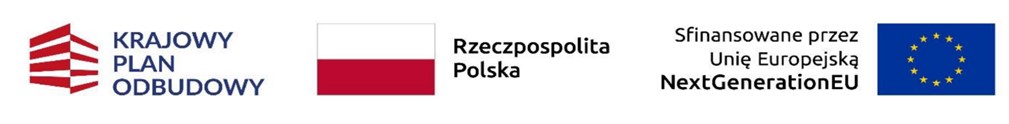 Załącznik nr 6 do Regulaminu wyboru przedsięwzięć do objęcia wsparciem dla Działania 1 Systemu zachęt………………………………...							………………………………………….Nazwa i adres Uczelni							           Miejsce i DataOświadczenieo braku negatywnej oceny jakości kształcenia przeprowadzonejprzez Polską Komisję AkredytacyjnąW imieniu …………………………………………………………………………. (nazwa i adres Uczelni), w związku 
z prowadzonym naborem konkursowym w ramach Krajowego Planu Odbudowy  
i Zwiększania Odporności w zakresie: Systemu zachęt do podejmowania i kontynuowania studiów na wybranych kierunkach medycznych oraz podjęcia zatrudnienia w zawodzie na lata 2022–2026,Działanie 1. Stypendia dla studentów kierunku lekarskiego, lekarsko-dentystycznego, analityka medyczna, fizjoterapia oraz farmacja,Oświadczam, iż ww. Uczelnia w latach 2019–2022 nie otrzymała negatywnej oceny jakości kształcenia przeprowadzonej przez Polską Komisję Akredytacyjną.…………………………………………………………….					   (podpis osoby uprawnionej – podpisano elektronicznie)